Name: ______________________________________	Date: ________________________Student Exploration: Atwood MachineVocabulary: acceleration, Atwood machine, Newton’s second law, pulley, tension, weight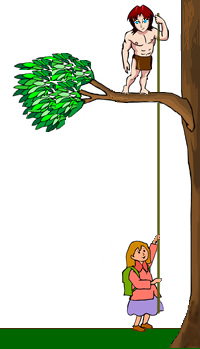 Prior Knowledge Question (Do this BEFORE using the Gizmo.)Tarzan is standing on a tree branch, high above the forest floor, and he wants to get down to the ground. Jane is standing on the ground and wants to get onto Tarzan’s branch. Tarzan holds a vine that reaches to the ground.How could Jane get to the branch at the same time that Tarzan travels to the ground?______________________________________________________________________________________________________________________________________________________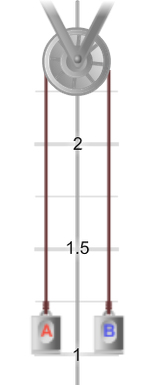 Gizmo Warm-upTarzan could tie the vine to the branch and then slide down after Jane climbed up. But there may be an even easier way—what if Tarzan jumped over the branch while holding the vine, pulling Jane up as he came down?A similar scenario is shown in the Atwood Machine Gizmo. An Atwood machine has two masses connected by a rope that passes over a pulley. As one mass moves down, the other will be pulled up. To begin, check that Mass A is 2.0 kg and Mass B is 3.0 kg.Which mass do you think will move down? ________________________Which mass do you think will move up? __________________________Click Play (). What happens? ______________________________________________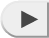 _________________________________________________________________________What is the force that pulls mass B downward? ___________________________________Question: What controls how quickly the two weights on an Atwood machine move?Predict: How do you think the speed at which the heavier object descends depends on the difference between the two masses? ____________________________________________________________________________________________________________________Gather data: Click Play. The time it takes for mass B to hit the bottom is shown at bottom right. Record this time, and then repeat for each combination of masses.Analyze: How does the difference in masses affect the speed at which mass B descends?_________________________________________________________________________Think and discuss: What do you notice about the effect of adding more and more mass? (In other words, does each 1-kg addition of mass have the same effect?)__________________________________________________________________________________________________________________________________________________Predict: Next, you will investigate different mass combinations in which the mass difference is always the same. If the difference in mass is 1 kg, how do you think the total mass will affect how quickly the two objects move?__________________________________________________________________________________________________________________________________________________(Activity A continued on next page)Activity A (continued from previous page)Gather data: Record the descent time for each combination of masses.Analyze: Given the same mass difference, how does the total mass affect how quickly the weights move? ______________________________________________________________________________________________________________________________________Think and discuss: Given the same mass difference, why do you think the masses move most quickly when the total mass is smallest? ______________________________________________________________________________________________________________________________________________________________________________________Challenge: Given what you have learned so far, what combination of unequal masses will result in the longest time for mass B to reach the bottom? ___________________________Try this with the Gizmo. How long did it take for mass B to reach the ground? ___________Question: How do you measure the forces and acceleration of each mass?Calculate: The weight of an object is equal to the product of its mass and gravitational acceleration, which is 9.81 m/s2 on Earth’s surface. Weight is measured in newtons. What is the weight of each object? 	A: _______________		B: _______________Observe: On the DESCRIPTION tab, turn on Show numerical values. The diagram shows the forces acting on each mass. The down arrows represent gravitational force. The up arrows represent the tension of the rope that pulls each mass up.How does the gravitational force on each object compare to its weight? _____________________________________________________________________________For which object is the tension greater than the weight? _______________________For which object is the tension less than the weight? _______________________Click Play. What happens? _____________________________________________Calculate: The acceleration of an object is equal to the rate at which its velocity changes. If the initial velocity is zero, the acceleration is equal to the final velocity divided by time 
(a = vfinal / tfinal ). Select the TABLE tab and scroll to the bottom.What is the final velocity of mass A? _______________How long did it take for object A to reach the top? _______________What is the acceleration of mass A? _______________Calculate: The Atwood machine was designed to demonstrate Newton’s second law, which states that force (F) is equal to the product of mass (m) and acceleration (a): F = ma. Because they are connected, you can treat both masses as part of the same system.Select the DESCRIPTION tab. What is the total mass of masses A and B? ________What is the difference between the gravitational force on B and on A? ________Based on Newton’s second law, what is the acceleration of each mass? ________(Activity B continued on next page)Activity B (continued from previous page)Practice: Each mass is pulling the rope in the opposite direction with a force equal to its weight. Therefore, the net force is equal to the weight difference between mass A and mass B. For each combination of masses, calculate the total mass, net force, and acceleration. Next, measure the final velocity, time, and acceleration for each combination using the Gizmo. Include all units.Analyze: How well did your calculated values for acceleration match up with the measured values? What are the possible sources of error? ____________________________________________________________________________________________________________________________________________________________________________________Explore: Click Reset. Select the BAR CHART tab and turn on Show numerical values. Set Mass A and Mass B to 2.0 kg. Click Play. On the SIMULATION pane you will notice that, while the objects do not move, a small Pull button appears below mass A. Click this button to apply an instantaneous force on mass A.What are the velocities of masses A and B? ________________________________Are masses A and B accelerating? Explain how you know. _______________________________________________________________________________________Think and discuss: Suppose you were designing an elevator. How could you use the concept of an Atwood machine to minimize the force required to move the elevator up and down? If possible, discuss your answer with your classmates and teacher.___________________________________________________________________________________________________________________________________________________________________________________________________________________________Question: How does the pulley affect the total mass and acceleration of the system?Explore: In this Gizmo, a “frictional” pulley is one that spins as the rope is pulled over it. Investigate the effects of changing the Mass and Radius of the frictional pulley on the speed of objects A and B.How does increasing the mass of the pulley affect how quickly mass B descends?___________________________________________________________________How does increasing the radius of the pulley affect how quickly mass B descends?___________________________________________________________________Measure: Set the Pulley Mass to 2.0 kg. In this situation, the total mass of objects A and B is 3.0 kg and the net force on the system is 9.81 N. Ignoring the pulley, what is the expected acceleration of masses A and B? ________Click Play and select the TABLE tab. What is the final velocity of mass A? ________How long did mass A take to reach this velocity? ________What is the acceleration of mass A? ________Explain: Why was the actual acceleration of mass A you calculated in question 2D less than the expected acceleration calculated in question 2A? ________________________________________________________________________________________________________Calculate: Divide the force (9.81 N) by the actual acceleration to find the equivalent mass of the whole system (mass A, mass B, and the pulley). What is this value? _______________Subtract the masses of A and B from the equivalent mass of the system. What is the equivalent mass of the pulley? _______________(Activity C continued on next page)Activity C (continued from previous page)Make a rule: In general, how do you think the equivalent mass of the pulley will relate to its actual mass? ______________________________________________________________Test: Click Reset. Set Mass A to 1.0 kg, Mass B to 3.0 kg, and the Pulley Mass to 4.0 kg. What is the net force on masses A and B? _______________Click Play, and select the TABLE tab. What is the final velocity? _______________What is the time? _______________What is the acceleration? _______________Based on the force and acceleration and Newton’s second law (F = ma), what is the equivalent mass of the system? _______________Subtract the masses of A and B from this value to find the equivalent mass of the pulley: _______________Did this experiment confirm the rule you made in question 5? Explain. _________________________________________________________________________________________________________________________________________________Apply: What will be the acceleration of an Atwood machine with a frictional pulley with the following mass values? When you are done, use the Gizmo to check your answer.Pulley: 3.6 kg	Mass A: 1.4 kg	Mass B: 4.1 kgAcceleration: ___________Show your work:Activity A: Up and downGet the Gizmo ready: Click Reset (). 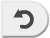 Check that the Pulley is Frictional and has a Mass of 2.0 kg and a Radius of 0.20 m.Set Mass A to 1.0 kg and Mass B to 2.0 kg.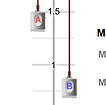 Mass A (kg)Mass B (kg)Time (s)1.0 kg2.0 kg1.0 kg3.0 kg1.0 kg4.0 kg1.0 kg5.0 kgMass A (kg)Mass B (kg)Time (s)1.0 kg2.0 kg2.0 kg3.0 kg3.0 kg4.0 kg4.0 kg5.0 kgActivity B: Force and accelerationGet the Gizmo ready: Click Reset. Set the Pulley to Frictionless.Set Mass A to 1.0 kg and Mass B to 2.0 kg.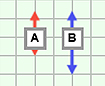 Mass AMass BTotal massNet forceCalculated accelerationFinal velocityTimeMeasured acceleration1.0 kg3.0 kg2.5 kg3.5 kg4.0 kg5.0 kg1.0 kg5.0 kgActivity C: The effect of the pulleyGet the Gizmo ready: Click Reset.Set the Pulley to Frictional.Set Mass A to 1.0 kg and Mass B to 2.0 kg.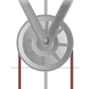 